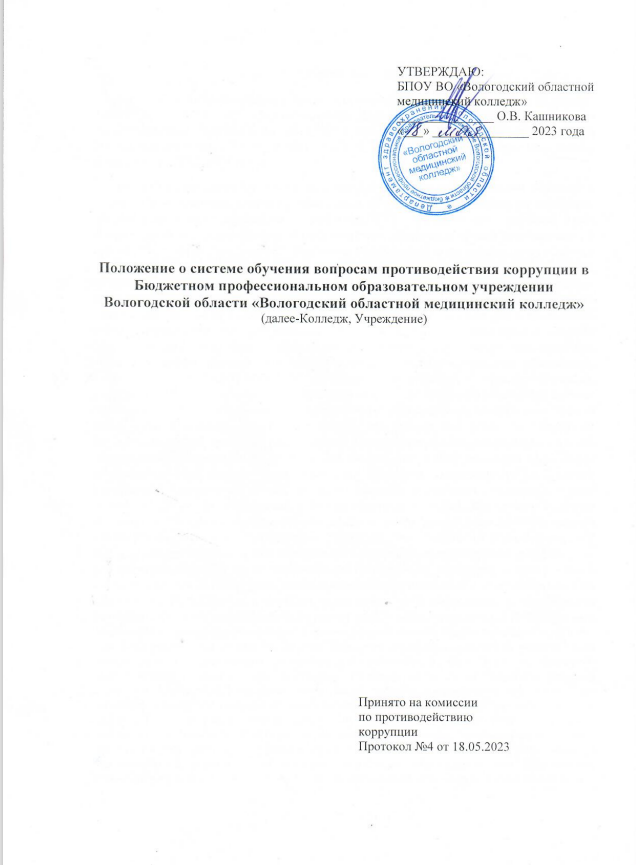 УТВЕРЖДАЮ:БПОУ ВО «Вологодский областной медицинский колледж»_______________ О.В. Кашникова«___» _______________ 2023 годаПоложение о системе обучения вопросам противодействия коррупции в Бюджетном профессиональном образовательном учреждении Вологодской области «Вологодский областной медицинский колледж»(далее-Колледж, Учреждение)Принято на комиссии по противодействиюкоррупцииПротокол №4 от 18.05.2023Общие положения.Настоящее Положение разработано во исполнение Федерального Закона от 25 декабря 2008г. № 273-ФЗ «О противодействии коррупции» и Национального плана противодействия коррупции на 2021-2024 годы, утвержденному Указом Президента Российской Федерации от 16.08.2021 №478 «О национальном плане противодействия коррупции на 2021 -2024 года».Антикоррупционное образование является целенаправленным процессом обучения и воспитания в интересах личности, общества и государства, основанным на программе антикоррупционного просвещения, реализуемой в колледже для решения задач формирования антикоррупционного мировоззрения, повышения уровня правосознания и правовой культуры обучающихся. Проблемы образования тесно связаны с проблемами общественного развития. Воспитание неприятия молодым поколением коррупции как явления, абсолютно несовместимого с ценностями современного правового государства, - одна из важнейших задач колледжа. Программа позволяет детализировать отдельные направления работы по противодействию коррупции, создать условия для формирования антикоррупционного мировоззрения обучающихся и активной гражданской позиции (комплексность). Реализация задач антикоррупционного образования возможна при участии в данном процессе всех заинтересованных сторон: молодёжных организаций, родительской общественности, социально-ответственных предпринимателей, представителей властных структур и правоохранительных органов. В российской системе образования коррупция рассматривается как одно из преступлений, свойственное, прежде всего, миру финансово независимых людей, наделенных властными полномочиями. Студенты получают целостное представление о коррупции как социальном явлении и как преступлении: о причинах, по которым оно совершается, и мере наказания. Ориентация обучающихся на идеалы справедливости, честности, порядочности в системе нравственного воспитания обучающихся обеспечивала нравственно-ценностную основу отказа от любых противоправных и безнравственных действий. Воспитание культуры поведения и дисциплинированности обеспечивало профилактику девиантного поведения обучающихся в целом. Рассмотрение коррупции как одного из самых серьезных препятствий для экономически и политического развития России, осознание того факта, что она представляет собой угрозу национальной безопасности, порождает необходимость в создании системы антикоррупционного просвещения как отдельного компонента системы образования. Просвещение и воспитательная работа по формированию у обучающихся антикоррупционного мировоззрения являются частью антикоррупционной государственной политики по устранению (минимизации) причин и условии, порождающих и питающих коррупцию в разных сферах жизни. Исторический опыт показывает сложность оперативного решения такой задачи из-за консервативности педагогической деятельности. Речь идет об изменении педагогического сознания, когда необходимо по-иному взглянуть на теорию и практику воспитательной работы. Увеличение числа лекции и бесед по проблемам коррупции будет способствовать знанию учащихся о данном явлении, но не отказу от коррупционных действий в будущем. Необходимо педагогическое осмысление сущности коррупционных действий человека и определение содержания и средств антикоррупционного воспитания. Основными направлениями продолжающими работу по реализации антикоррупционной политики, стал Закон о противодействии коррупции, нормативное обеспечение антикоррупционной деятельности, антикоррупционная экспертиза правовых актов, организация антикоррупционной пропаганды и просвещения формирование антикоррупционного образования, организация мониторинга коррупции, коррупциогенных факторов и мер антикоррупционной политики. Антикоррупционное просвещение обучающихся не может быть рассчитано на быстрое получение ожидаемого результата.  Это - долговременный, стратегический, но и самый эффективный по своим возможным последствиям антикоррупционный проект. Речь, в конечном счете идет о формировании поколения россиян, не приемлющих коррупционные схемы человеческих взаимоотношений и потому лишающих коррупцию питательной почвы.Тем самым  определяется мера ответственности тех кто профессионально занимается вопросами антикоррупционного просвещения и воспитания, обусловливается стратегическая значимость его эффективности.Как показывает практика, как гласят рекомендации специалистов, базовым условием эффективности любого воспитания является его проектирование и реализация на системных основаниях. Это условие является таковым и для антикоррупционного просвещения и воспитания которое также должно представлять собой систему, состоящую из соответствующей совокупности компонентов, которые находятся во взаимных устойчивых связях и отношениях друг с другом.Разработка системы заданий, проектирование и описание различных форм антикоррупционного просвещения студентов (практикумы, игры,  уроки, дискуссии и т. п.) может стать инновационным направлением в методической деятельности педагога. На занятиях и на внеурочных мероприятиях важно рассмотреть коррупцию как явление социально-историческое, социально-экономическое, правовое; осветить исторический аспект проблемы: какие этапы проходила коррупция в своем развитии, какие формы принимала, каковы причины того, что, несмотря на предпринимавшие государством и обществом меры, коррупция сохранялась.Важной составляющей в формировании антикоррупционного мировоззрения является использование потенциала воспитательной работы в колледже. Антикоррупционное воспитание в колледже осуществляется как с использованием традиционных форм обучения, т.е. включение элементов антикоррупционного образования в различные дисциплины, так и нетрадиционных, таких как поощрение разного рода молодежных инициатив в дополнительном образовании: акции, круглые столы, диспуты, интерактивные игры, квесты и другие мероприятия. Понимая, что на современном этапе антикоррупционное просвещение — это не только антикоррупционное образование, а и информирование семей обучающихся, антикоррупционное воспитание в колледже требует от педагогов методического мастерства для воспитания ценностных установок и развития способностей и навыков, необходимых для формирования у обучающихся гражданской позиции относительно коррупции. Программа позволяет детализировать отдельные направления работы по противодействию коррупции в колледже. Мероприятия, направленные на ее выполнение, имеют системный характер. Исполнение Программы позволит достичь максимальной информационной открытости деятельности колледжа и существенного сокращения причин и условий, порождающих коррупцию. Для успешной реализации антикоррупционной программы требуется комплекс эффективных мер, направленных на устранение причин и условий, порождающих коррупцию.2. Цель, задачи и основные принципы  Политики и направления действий по ее реализацииС начала своего формирования и функционирования система антикоррупционного просвещения выступила и продолжает выступать как органическая часть правового, духовно-нравственного воспитания. Цель Политики: создание условий для формирования у обучающихся колледжа неприятия коррупции как образа мысли и образа действий, поведения, формирование гражданского, негативного отношения к коррупции. Задачи Политики: - обеспечить получение обучающимися знаний о сущности коррупции, ее общественной опасности; - формировать  у обучающихся политико-правовые знания антикоррупционного профиля; -формировать у обучающихся нравственно-этические ценностные основы антикоррупционного поведения, нетерпимости к проявлениям коррупции в повседневной жизни; - формировать у обучающихся опыт конструктивного взаимодействия и нравственно-правового решения текущих и перспективных проблем; - способствовать развитию навыков законопослушного поведения  обучающихся; -создать условия для совместной деятельности колледжа и представителей социума по вопросам антикоррупционного просвещения обучающихся. В целях решения обозначенных задач предусматривается реализация следующих направлений:- формирование знаний о коррупции, ее исторических корнях и формах, особенностях проявления и негативных, разрушающих последствиях в различных сферах жизнедеятельности государства, общества, человека; - формирование необходимых для правомерного поведения, компетенций: умений распознавать коррупцию как социально - юридическое явление, навыков критического анализа и личностной оценки материалов, связанных с явлениями коррупции и борьбы с коррупцией в социальной практике, в деятельности государственных и общественных организаций; - формирование психоэмоционального неприятия неправомерного, в том числе коррупционного поведения; - стимулирование мотивации к поведению, соответствующему нравственно-правовым нормам;- обеспечение открытости и доступности для населения деятельности колледжа, укрепление связей с гражданским обществом; - проведение мероприятий по антикоррупционному образованию, антикоррупционному просвещению, антикоррупционной пропаганде. Основу системы антикоррупционного просвещения в колледже составляют следующие принципы: 1. принцип единства когнитивной, аксиологической, этической и поведенческой составляющих воспитательного процесса;2. принцип целостности, опирающийся как на рациональные, так и на психоэмоциональные факторы; 3. принцип целостности, непрерывности, последовательности воспитательных воздействий; 4. принцип дифференцированного подхода к разным возрастным группам обучающихся, находящихся на разных ступенях обучения.Информационно-просветительская и ценностная составляющие антикоррупционного просвещения. Формирование и реализация системы антикоррупционного просвещения в колледже осуществляется на основе модели, в рамках которой антикоррупционное просвещение формируется и реализуется как составная часть правового, духовно-нравственного воспитания в широком проблемно-тематическом пространстве, наполненном нормами права, нравственными ценностями. Она более распространена и эффективна. Ее реализация предполагает усвоение и принятие обучающимися норм, выраженных в моральных принципах и законах, в качестве личностных критериев духовно-нравственного развития, оценки и самооценки, выработку навыков правомерного решения жизненных вопросов. Это определяет широкое представительство ценностной составляющей антикоррупционного воспитания, вне которой оно не достигает своей конечной цели. Важно не только добиться усвоения обучающимися определенных знаний, но и сформировать у них негативное отношение к коррупции, потребность в правомерном, нравственном поведении, образе жизни, что немыслимо без восприятия ими определённых ценностей.Существует несколько вариантов  (этапов) проведения часа общения на занятиях с обучающимися по теме противодействия коррупции:Этап 1 «Разговор»Вызвать человека на разговор порой получается за один миг, а иногда приходится прилагать массу усилий («я с кем разговариваю?», «интересно, а меня кто-то слушает?», «перестань дуться, давай поговорим»). Предлагаемые цель и тема разговора должны быть интересны и важны всем участникам беседы. На данном этапе определяется и фиксируется характер отношений в процессе разговора. Педагог выбирает тон разговора, определяет свое место по отношению к студентам. «Я хочу поговорить» - эта фраза свидетельствует о его желании оказать воздействие в процессе разговора. «Давайте поговорим» - есть показатель направленности усилий куратора, педагога на организацию взаимодействия со слушателями. «Мне бы хотелось от вас услышать...»; «Готовы ли вы со мной поделиться и рассказать» - эти фразы свидетельствуют о готовности выслушать собеседников. Этап 2 «Точка зрения» Направлен на выявление позиции участников беседы по заданной теме. Не зная взглядов участников беседы, невозможно определить предмет обсуждения. Для этого формулируются соответствующие вопросы, создается механизм высказываний и способ фиксации этих высказываний. В конце этапа анализируются высказывания, тем самым создаются условия для перехода к следующему этапу. Педагог рамках данного этапа может зачитать заранее поступившие вопросы, отметив, что на каждый из них в ходе беседы будут даны ответы. Этап 3 «Информационное сообщение» Включает изложение аргументов и новых фактов. Существуют различные варианты данного изложения: 1. Рассказы педагога, гостей, студентов. 2. Кино, видео. 3. Организация дискуссии. 4. Чтение. 5. Групповое выступление.  Это основной и обычно самый продолжительный этап беседы. Основное его назначение организация коммуникации (информационного обмена). Один и тот же факт можно преподнести в различном словесном оформлении, что окажет различное влияние на обучающихся.        4) Этап 4 «Понимание» Направлен на анализ того, что услышали и поняли участники беседы. Для этого, с помощью специально подобранных вопросов организуется общее обсуждение темы и содержания беседы. Для проверки понимания важно обеспечить обратную связь с участниками беседы.Специалисты по коммуникации выделяют следующие способы установки обратной связи: 1. Расспрашивание. 2. Перефразирование или вербализация. 3. Отражение чувств. 4. Резюмирование.Важным элементом этого этапа являются вопросы, которые могут задавать участники беседы. Вопросы побуждают к размышлению. С помощью вопросов обеспечивается включение студентов в контекст беседы. Выделяют открытые, закрытые и наводящие вопросы. 5)Этап 5 «Обобщение»Обеспечивает логическое завершение беседы. Очень важную роль играет финальная точка - момент перехода от разговора к осмыслению и оценке его результатов общения. Завершение беседы может быть внешним, формальным: время, отведенное для разговора, закончилось. Об этом может сообщить специальный сигнал: высыпавшийся песок песочных часов, звонок заведенного будильника, сообщение «хранителя времени». Возможен внутренний смысловой финал: цель разговора достигнута, больше говорить не о чем. Об этом может свидетельствовать возникшая пауза. Разговор о состоявшемся разговоре начинается с рефлексии обучающихся: что осталось в памяти, о чем задумался, какие сделал выводы. В зависимости от вида и тематики беседы возможна самооценка студентами своих высказываний и оценка высказываний других. Педагог, внимательно выслушав обучающихся, оценивает их выступления, делает необходимые выводы, повторяет основные мысли, прозвучавшие в ходе беседы. 6)Этап 6 «Послесловие» Позволяет поразмышлять о будущем. Казалось бы, беседа завершена, и в ней поставлена финальная точка, но жизнь продолжается, и воспитатель позволяет себе поразмышлять о «завтрашнем» поведении студентов в соответствии с темой и выводами беседы. Для этого обозначаются основные ситуации поведения, называются варианты решения, из которых необходимо совершить выбор оптимального для данной ситуации. Выражается вера в полезность прошедшей беседы и успешность поведения обучающихся в будущем. Выбор варианта проведения часа общения зависит от поставленной цели, особенностей обучающихся и уровня компетентности куратора, педагога. Тематика часов общения: 1. Коррупционное поведение: возможные последствия. 2. Российское законодательство против коррупции. 3. Быть честным. 4. Поступить по справедливости. 5. Возможно ли преодолеть коррупцию?6. Способна ли борьба с коррупцией изменить мир в лучшую сторону. 7. Причины коррупции их преодоление. 8. Борьба с проявлениями коррупции в Вологодской области. Ожидаемые конечные результаты реализации Программы:- нормативно-правовая, информационно-методическая обеспеченность деятельности колледжа по антикоррупционному просвещению;- нетерпимость обучающихся к коррупционному поведению; - формирование антикоррупционной культуры у обучающихся; - отсутствие случаев коррупционного поведения в колледже.Мировоззрение - это система обобщенных взглядов на мир и место человека в нем, на отношение людей к окружающей их действительности и самим себе, а также обусловленные этими взглядами их убеждения, идеалы, принципы познания и деятельности. Система антикоррупционных идей, взглядов, принципов, в которых отражается негативное отношение личности, социальных групп и всего общества к коррупционной деятельности, должна органично дополнить мировоззренческую картину подрастающего поколения. Разработка и реализация комплекса мер по повышению уровня внутренней культуры личности и укреплению морально-этических принципов человека, особенно детей и молодежи; воспитание неприятия молодым поколением коррупции как явления, абсолютно несовместимого с ценностями современного правового государства, формирование особой, крайне неблагоприятной для коррупционной системы психологической среды в обществе должны быть поставлены в разряд важнейших направлений деятельности колледжа. Федеральный закон «О противодействии коррупции» от 25 декабря 2008 г. определяет коррупцию как социально-юридическое явление, означающее «злоупотребление служебным положением, дачу взятки, получение взятки, злоупотребление полномочиями, коммерческий подкуп либо иное незаконное использование физическим лицом своего должностного положения вопреки законным интересам общества и государства в целях получения выгоды в виде денег, ценностей, иного имущества или услуг имущественного характера, иных имущественных прав для себя или для третьих лиц либо незаконное предоставление такой выгоды указанному лицу другими физическими лицами, а также совершение деяний, указанных выше, от имени или в интересах юридического лица». Многоликость коррупции сопровождается ее крайне негативным,  разрушающим влиянием на государство, общество, граждан. Этим определяется необходимость, значение системной антикоррупционной деятельности, частью которой является антикоррупционное просвещение обучающихся в БПОУ ВО «Вологодский областной медицинский колледж». Формирование и реализация системы антикоррупционного просвещения требуют от педагогического коллектива нестандартных, творческих и ответственных подходов. Во внимание должны быть приняты все базовые компоненты этой системы, их взаимосвязи, информационно просветительская, ценностная и деятельностная составляющие, формирующие личность, возможности урочной, внеурочной, общественно полезной деятельности. Общим итогом предпринимаемых усилий должна быть действующая, действенная, развивающаяся система антикоррупционного просвещения. Базовый критерий ее эффективности - повседневное правомерное, нравственное поведение обучающихся. Он свидетельствует о массовости, результативности профилактики коррупции как непременного условия изживания этого явления.Порядок пересмотра и внесения изменений  в положение           При изменении законодательства Российской Федерации, либо выявлении недостаточно эффективных положений настоящего Положения о системе обучения вопросам противодействия коррупции Учреждения, оно может быть пересмотрено и в него могут быть внесены изменения и дополнения.            Работа по актуализации антикоррупционной политики Учреждения осуществляется по поручению директора Комиссией по противодействию коррупции. 